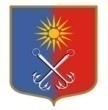 ОТРАДНЕНСКОЕ ГОРОДСКОЕ ПОСЕЛЕНИЕКИРОВСКОГО МУНИЦИПАЛЬНОГО РАЙОНА ЛЕНИНГРАДСКОЙ ОБЛАСТИСОВЕТ ДЕПУТАТОВЧЕТВЕРТОГО СОЗЫВАР Е Ш Е Н И Еот 07 октября 2020 года № 49О награждении В соответствии с Положением о Почетной грамоте совета депутатов муниципального образования «Город Отрадное» и Благодарности главы муниципального образования «Город Отрадное», утвержденным решением совета депутатов 08 сентября 2010 года №55, решением совета депутатов от 14.11.2018 №57 «О внесении изменений в решение совета депутатов от 08 сентября 2010 года №55 «О Почетной грамоте совета депутатов муниципального образования «Город Отрадное» и Благодарности главы муниципального образования «Город Отрадное», совет депутатов решил:Наградить Почетной грамотой совета депутатов МО «Город Отрадное» за многолетний добросовестный труд, высокий профессионализм и в связи с празднованием 50-летия со Дня образования города Отрадное с выплатой вознаграждения за счет средств, выделенных по смете совета депутатов, в сумме 3 000,00 руб., без учета налоговых вычетов:Ушатову Светлану Станиславовну – воспитателя МБДОУ «Детский сад №44 «Андрейка»;Разживину Марию Владимировну - учителя начальных классов МБОУ «Отрадненская средняя общеобразовательная школа №3»;Виноградову Марину Игоревну – учителя-логопеда МКДОУ «Детский сад компенсирующего вида №13 «Родничок»;Сидорову Елену Геннадьевну - учителя-дефектолога МКДОУ «Детский сад компенсирующего вида №13 «Родничок».Глава муниципального образования                                   М.Г. Таймасханов